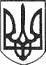 РЕШЕТИЛІВСЬКА МІСЬКА РАДАПОЛТАВСЬКОЇ ОБЛАСТІ(тридцята позачергова сесія восьмого скликання)РІШЕННЯ28 лютого 2023 року                                                                           № 1303-30-VIIIПро затвердження Програми реалізації молодіжної політики на території Решетилівської міської територіальної громади на 2023-2025 роки	Керуючись статтею 26 Закону України „Про  місцеве  самоврядування  в  Україні”, статтею 9 Закону України ,,Про основні засади молодіжної політики”, враховуючи висновки спільних комісій міської ради, Решетилівська міська радаВИРІШИЛА:	1. Затвердити Програму реалізації молодіжної політики на території Решетилівської міської територіальної громади на 2023-2025 роки  (додається).	2. Виконання даної Програми покласти на виконавчий комітет Решетилівської міської ради, а контроль за її виконанням на постійну комісію з питань освіти, культури, спорту, соціального захисту та охорони здоров'я (Бережний В.О.).Міський голова		О.А.ДядюноваЗАТВЕРДЖЕНОРішення Решетилівської міськоїради восьмого скликання 28 лютого 2023 року № 1303-30-VIII(30 позачергова сесія)ПРОГРАМАРЕАЛІЗАЦІЇ МОЛОДІЖНОЇ ПОЛІТИКИ НА ТЕРИТОРІЇ РЕШЕТИЛІВСЬКОЇ МІСЬКОЇ ТЕРИТОРІАЛЬНОЇ ГРОМАДИ НА 2023-2025 РОКИм. Решетилівка2023ЗМІСТІ. Паспорт.ІІ. Загальна частина.ІІІ. Мета реалізації Програми.ІV. Основні завдання Програми.V. Очікуваний результати.VI. Фінансування Програми.VIІ. Прикінцеві положення.VIII. Заходи Програми реалізації молодіжної політики на території Решетилівської міської територіальної громади на 2023-2025 рокиІ. П А С П О Р ТПРОГРАМИ РЕАЛІЗАЦІЇ МОЛОДІЖНОЇ ПОЛІТИКИ НА ТЕРИТОРІЇ РЕШЕТИЛІВСЬКОЇ МІСЬКОЇ ТЕРИТОРІАЛЬНОЇ ГРОМАДИ НА 2023-2025 РОКИІІ. ЗАГАЛЬНА ЧАСТИНАПрограма реалізації молодіжної політики на території Решетилівської міської територіальної громади на 2023-2025 роки (надалі – Програма) базується на сприйнятті молоді як визначальної цінності й головного ресурсу як в межах громади, так і українського суспільства в цілому. Програма розроблена відповідно до Конституції України, Закону України ,,Про основні засади молодіжної політики’’, постанови Кабінету Міністрів України ,,Про затвердження Державної цільової соціальної програми ,,Молодь України’’ на 2021-2025 роки та внесення змін до деяких актів Кабінету Міністрів України’’ та інших нормативно-правових актів. Сьогоднішній та майбутній розвиток громади та країни в цілому ґрунтується саме на свідомому та обізнаному молодому поколінні українців, оскільки молодь є основою не тільки сильної громади, але й міцної держави. Внесок молоді у вирішення проблем суспільства визначається значною мірою станом партнерських відносин між органами влади та молоддю. Таким чином, молодіжну політику в умовах децентралізації має бути орієнтовано на формування комфортного середовища для життя та розвитку молоді в громадах, а пріоритетними напрямами її реалізації стають фінансове та кадрове забезпечення, розвиток молодіжної інфраструктури й залучення молоді до процесу розроблення й ухвалення рішень та контролю їхнього виконання.	Важливим аспектом у процесі запровадження нової моделі реалізації молодіжної політики на рівні громади є створення дієвої системи збору, обробки й реагування на запити та місцеві молодіжні ініціативи. Аналізуючи результати вивчення потреб молоді можна зробити висновок, що загальнолюдські цінності і проблеми дуже близькі сучасній молоді, молоді хлопці та дівчата вважають їх актуальними і намагаються знайти шляхи їх вирішення. Переважна більшість проблем молоді - це складові загальних потреб сучасного суспільства. Для ефективної реалізації молодіжної політики на рівні громади важливо передбачити:	- необхідну інфраструктуру молодіжної політики, у тому числі здійснення її організаційного та фінансового забезпечення;	- забезпечення діяльності молодіжних ХАБів і молодіжних працівників;	- сприяння формуванню та розвитку інститутів громадянського суспільства;	- налагодження міжгалузевої та міжсекторальної взаємодії у молодіжній роботі;	- здійснення оцінки ефективності молодіжної роботи на рівні громади (відповідно до розроблених показників) і звітування перед громадою про стан роботи з молоддю;	- забезпечення умов молодіжної участі та молодіжного громадського контролю.	Для активізації участі молодих людей повинні бути створені певні структури, яким має надаватись підтримка – це молодіжні ради, молодіжні центри (простори) тощо. Йдеться про більш активне залучення молоді до ухвалення рішень, процесу формування та реалізації молодіжної політики на рівні територіальної громади. Молодіжна робота в громаді повинна враховувати інтереси та потреби молоді й, насамперед, формувати не споживацькі настрої в молодіжному середовищі, а активну громадянську позицію молоді та задіяти усі потенційні ресурси. Реалізація Програми ґрунтується на системі загальноєвропейських принципів, визначених у Переглянутій Європейській Хартії про участь молоді у місцевому та регіональному житті: відкритості, рівності можливостей та недискримінаційному ставленні, реалістичності Програми, дієвому та відповідальному підході, а також безпосередньому залученні молоді до її виконання. Згідно Резолюції про молодіжну роботу Ради Європи, молодіжна робота базується на неформальній та інформальній освіті, проводиться поза межами формальної освіти, організовується силами молоді та спеціалістами. 	Ефективність реалізації програми залежить від єдності та координованості дій місцевого самоврядування і молодіжного представництва.ІІІ. МЕТА РЕАЛІЗАЦІЇ ПРОГРАМИ	Програма визначає стратегію впровадження молодіжної політики на території Решетилівської міської територіальної громади на 2023-2025 роки. Метою Програми є створення умов для розвитку і самореалізації молодих хлопців та дівчат в громаді, формування їх активної громадянської позиції та свідомості.ІV. ОСНОВНІ ЗАВДАННЯ ПРОГРАМИ	Основні завдання Програми:	- формування активної громадянської позиції шляхом здійснення заходів з підвищення рівня правової обізнаності, утвердження громадянської свідомості молоді, заходи на підтримку доступу молодих чоловіків і жінок до відповідальних посад у професійному житті, асоціаціях, політиці і місцевих органах влади; популяризація волонтерського руху, як форми залучення молоді до суспільно значущої діяльності та способу неформальної освіти і вторинної зайнятості;	- формування здорового способу життя молоді – шляхом здійснення заходів, спрямованих на популяризацію та утвердження здорового і безпечного способу життя та культури здоров’я серед молоді;	- впровадження нових форм організації змістовного дозвілля молоді; - формування екологічної культури;	- розвиток неформальної освіти – шляхом здійснення заходів, спрямованих на набуття молодими людьми знань, навичок, що сприятимуть соціальній та професійній компетенції молоді, формуванню мотивації до навчання впродовж життя;	- інтеграція молоді на ринок праці шляхом створення умов та здійснення заходів, спрямованих на працевлаштування молоді (забезпечення первинної і вторинної зайнятості та самозайнятості молоді) та подолання стереотипів і бар’єрів, зокрема, гендерних. V. ОЧІКУВАНІ РЕЗУЛЬТАТИРеалізація даної Програми дозволить:- запровадити/покращити інноваційні механізми молодіжної участі (бюджет участі, молодіжний банк ініціатив, молодіжні дорадчі органи);- збільшити кількість молодих хлопців та дівчат, охоплених всіма видами фізкультурно-оздоровчих, культурних, правозахисних, просвітницьких та інших заходів; - надавати підтримку молоді у працевлаштуванні та сприяти створенню робочих місць;- підвищити рівень екологічної свідомості молоді;- створити умови для розвитку творчого потенціалу молоді. VI. ФІНАНСУВАННЯ ПРОГРАМИ	Фінансування Програми здійснюється за рахунок коштів бюджету Решетилівської міської територіальної громади, які передбачаються для виконання програм і заходів в рамках молодіжної політики, а також за  рахунок інших джерел, не заборонених законодавством, враховуючи потреби та інтереси молоді. VII. ПРИКІНЦЕВІ ПОЛОЖЕННЯ	До Програми можуть бути внесені зміни та доповнення з урахуванням                      прийняття нових нормативних актів.VIII.  ЗАХОДИ ПРОГРАМИ РЕАЛІЗАЦІЇ МОЛОДІЖНОЇ ПІДТРИМКИ НА ТЕРИТОРІЇ РЕШЕТИЛІВСЬКОЇ МІСЬКОЇ ТЕРИТОРІАЛЬНОЇ ГРОМАДИ НА 2023-2025 РОКИНачальник відділу культури,молоді, спорту та туризму		                                             	М.С. Тітік Список розсилки рішення Решетилівської міської ради від  28 лютого 2023 року №           - 30-VIII „Про затвердження Програми реалізації молодіжної політики на території Решетилівської міської територіальної громади на 2023-2025 роки’’Начальник відділу культури,молоді, спорту та туризму                                                              М.С. Тітік1.Ініціатор розроблення ПрограмиРешетилівська міська рада2.Розробник ПрограмиВідділ культури, молоді, спорту та туризму виконавчого комітету  Решетилівської міської ради 3.Відповідальний   виконавець ПрограмиВиконавчий комітет Решетилівської міської ради4.Учасники   ПрограмиРешетилівська міська рада, виконавчий комітет Решетилівської міської ради,відділ культури, молоді, спорту та туризму виконавчого комітету Решетилівської міської ради, молодіжний консультативно-дорадчий орган при Решетилівській міській раді (молодіжна рада), молодіжні та громадські організації5.Термін реалізації Програми2023-2025 роки6.Перелік джерел фінансування, які беруть участь у виконанні ПрограмиМіський бюджет та інші джерела не заборонені законодавством7.Загальний обсяг фінансових ресурсів, необхідних для реалізації  Програми, 
всього:В межах бюджетних асигнувань№ п/пЗміст заходуВиконавціСтрок виконанняПрогнозований обсяг фінансування з міського бюджету (тис. грн.)Прогнозований обсяг фінансування з міського бюджету (тис. грн.)Прогнозований обсяг фінансування з міського бюджету (тис. грн.)№ п/пЗміст заходуВиконавціСтрок виконання202320242025І. Формування активних соціальних та громадянських компетентностейІ. Формування активних соціальних та громадянських компетентностейІ. Формування активних соціальних та громадянських компетентностейІ. Формування активних соціальних та громадянських компетентностейІ. Формування активних соціальних та громадянських компетентностейІ. Формування активних соціальних та громадянських компетентностейІ. Формування активних соціальних та громадянських компетентностей1.1Організація та проведення конкурсів, вікторин, брейн-рингів з правової тематики серед старшокласників та молодіВиконавчий комітет Решетилівської міської радипостійноВ межах бюджетних асигнуваньВ межах бюджетних асигнуваньВ межах бюджетних асигнувань1.2Проведення тренінгів та акцій з підвищення рівня правових знань, правової культури та поведінки молодіВиконавчий комітет Решетилівської міської радипостійноВ межах бюджетних асигнуваньВ межах бюджетних асигнуваньВ межах бюджетних асигнувань1.3Сприяння створенню молодіжних правових клубівВиконавчий комітет Решетилівської міської радипостійноВ межах бюджетних асигнуваньВ межах бюджетних асигнуваньВ межах бюджетних асигнуваньІІ. Розвиток громадської активності молоді, залучення молоді до роботи в органах місцевого самоврядуванняІІ. Розвиток громадської активності молоді, залучення молоді до роботи в органах місцевого самоврядуванняІІ. Розвиток громадської активності молоді, залучення молоді до роботи в органах місцевого самоврядуванняІІ. Розвиток громадської активності молоді, залучення молоді до роботи в органах місцевого самоврядуванняІІ. Розвиток громадської активності молоді, залучення молоді до роботи в органах місцевого самоврядуванняІІ. Розвиток громадської активності молоді, залучення молоді до роботи в органах місцевого самоврядуванняІІ. Розвиток громадської активності молоді, залучення молоді до роботи в органах місцевого самоврядування2.1Інформування про можливості участі молоді у волонтерських проектахВиконавчий комітет Решетилівської міської радипостійноВ межах бюджетних асигнуваньВ межах бюджетних асигнуваньВ межах бюджетних асигнувань2.2Підтримка діяльності молодіжного консультативно-дорадчого органу при Решетилівській міській раді (придбання предметів та матеріалів, меблів, оргтехніки та ін.)Виконавчий комітет Решетилівської міської радипостійноВ межах бюджетних асигнуваньВ межах бюджетних асигнуваньВ межах бюджетних асигнувань2.3Створення та розширення мережі молодіжних організаційВиконавчий комітет Решетилівської міської радипостійноВ межах бюджетних асигнуваньВ межах бюджетних асигнуваньВ межах бюджетних асигнувань2.4Сприяння участі молоді в проектах та грантах в тому числі в бюджеті участіВиконавчий комітет Решетилівської міської радипостійноВ межах бюджетних асигнуваньВ межах бюджетних асигнуваньВ межах бюджетних асигнувань2.5Організація та проведення стажування учнівської молоді в органах місцевого самоврядування (виготовлення друкованої, сувенірної продукції та ін.)Виконавчий комітет Решетилівської міської ради; відділ культури, молоді, спорту та туризму виконавчого комітету Решетилівської міської радипостійноВ межах бюджетних асигнуваньВ межах бюджетних асигнуваньВ межах бюджетних асигнувань2.6Організація та проведення мотиваційних зустрічей з відомими людьми,  військовими, волонтерами, спортсменами, бізнесменамиВиконавчий комітет Решетилівської міської радипостійноВ межах бюджетних асигнуваньВ межах бюджетних асигнуваньВ межах бюджетних асигнуваньІІІ. Підвищення привабливості громади для молодіІІІ. Підвищення привабливості громади для молодіІІІ. Підвищення привабливості громади для молодіІІІ. Підвищення привабливості громади для молодіІІІ. Підвищення привабливості громади для молодіІІІ. Підвищення привабливості громади для молодіІІІ. Підвищення привабливості громади для молоді3.1Створення молодіжних просторів на території громади для змістовного та різноманітного дозвілля молодіВиконавчий комітет Решетилівської міської радипостійноВ межах бюджетних асигнуваньВ межах бюджетних асигнуваньВ межах бюджетних асигнувань3.2Організація та проведення молодіжних заходів, конкурсів, фестивалів, спортивних заходів, змагань, квестів, інтелектуальних ігор, акцій тощоВиконавчий комітет Решетилівської міської радипостійноВ межах бюджетних асигнуваньВ межах бюджетних асигнуваньВ межах бюджетних асигнувань3.3Впровадження нових міських конкурсів, фестивалів та інших заходів, що ініційовані творчою молоддю та молодіжними громадськими організаціямиВиконавчий комітет Решетилівської міської радипостійноВ межах бюджетних асигнуваньВ межах бюджетних асигнуваньВ межах бюджетних асигнувань3.4Організація та проведення військово-патріотичних вишколів, таборів, походів, зборів-походів,  курсів з тактичної медицини та інших заходів; видання інформаційних та методичних матеріалів, виготовлення і розміщення соціальної реклами з метою забезпечення патріотичного виховання та розвитку культури волонтерства серед  молодіВиконавчий комітет Решетилівської міської радипостійноВ межах бюджетних асигнуваньВ межах бюджетних асигнуваньВ межах бюджетних асигнувань3.5Організація та забезпечення участі молоді в благодійних акціяхВиконавчий комітет Решетилівської міської радипостійноВ межах бюджетних асигнуваньВ межах бюджетних асигнуваньВ межах бюджетних асигнувань3.6 Підготовка та видання інформаційних і методичних матеріалів, виготовлення і розміщення соціальних роликів і реклами з метою інформаційного забезпечення державної політики у молодіжній сфері та комунікації молодіВиконавчий комітет Решетилівської міської радипостійноВ межах бюджетних асигнуваньВ межах бюджетних асигнуваньВ межах бюджетних асигнуваньIV. Економічна конкурентоздатність молоді, інтеграція молоді на ринок праці, розвиток неформальної освітиIV. Економічна конкурентоздатність молоді, інтеграція молоді на ринок праці, розвиток неформальної освітиIV. Економічна конкурентоздатність молоді, інтеграція молоді на ринок праці, розвиток неформальної освітиIV. Економічна конкурентоздатність молоді, інтеграція молоді на ринок праці, розвиток неформальної освітиIV. Економічна конкурентоздатність молоді, інтеграція молоді на ринок праці, розвиток неформальної освітиIV. Економічна конкурентоздатність молоді, інтеграція молоді на ринок праці, розвиток неформальної освітиIV. Економічна конкурентоздатність молоді, інтеграція молоді на ринок праці, розвиток неформальної освіти4.1Проведення тренінгів з лідерства, з ораторського мистецтва для молодіВиконавчий комітет Решетилівської міської радипостійноВ межах бюджетних асигнуваньВ межах бюджетних асигнуваньВ межах бюджетних асигнувань4.2Проведення тренінгів,лекцій, вебінарів,форумів,спрямованих на розвитокнеформальної освіти та організацію навчаннямолоді поза системою освіти; організація навчань on-line різної спрямованостіВиконавчий комітет Решетилівської міської радипостійноВ межах бюджетних асигнуваньВ межах бюджетних асигнуваньВ межах бюджетних асигнувань4.3Проведення тренінгів з проектного менеджменту, самоорганізації та реалізації громадських ініціативВиконавчий комітет Решетилівської міської радипостійноВ межах бюджетних асигнуваньВ межах бюджетних асигнуваньВ межах бюджетних асигнувань4.4Проведення заходів,спрямованих навиховання лідерськихякостей у молодого поколінняВиконавчий комітет Решетилівської міської радипостійноВ межах бюджетних асигнуваньВ межах бюджетних асигнуваньВ межах бюджетних асигнувань4.5Проведення заходів з питань підприємництва–тренінги,зустрічі з підприємцями,інформування про різні види підприємництва для молодіВиконавчий комітет Решетилівської міської радипостійноВ межах бюджетних асигнуваньВ межах бюджетних асигнуваньВ межах бюджетних асигнуваньV. Пропаганда здорового способу життяV. Пропаганда здорового способу життяV. Пропаганда здорового способу життяV. Пропаганда здорового способу життяV. Пропаганда здорового способу життяV. Пропаганда здорового способу життяV. Пропаганда здорового способу життя5.1Проведення заходів,спрямованих на розширення знань з безпеки життєдіяльностіВиконавчий комітет Решетилівської міської радипостійноВ межах бюджетних асигнуваньВ межах бюджетних асигнуваньВ межах бюджетних асигнувань5.2Формування свідомого та відповідального ставлення до власного здоров’я, попередження соціально небезпечних захворювань та різних форм залежності,  заохочення до тренувань , фізичної культури та здорового способу життяВиконавчий комітет Решетилівської міської радипостійноВ межах бюджетних асигнуваньВ межах бюджетних асигнуваньВ межах бюджетних асигнувань5.3Проведення спортивних заходів,змагань, освітньо-виховних акції до Всесвітніх днів боротьби з тютюно палінням,зловживанням наркотиками та їх незаконним обігом,боротьби зі СНІДомВиконавчий комітет Решетилівської міської радипостійноВ межах бюджетних асигнуваньВ межах бюджетних асигнуваньВ межах бюджетних асигнувань№ з/пАдресатКількість рішеньКількість копій1Секретар міської ради-12Відділ організаційно-інформаційної роботи, документообігу та управління персоналом1-3Відділ культури, молоді, спорту, та туризму -1